ПРОЕКТ ПЛАНИРОВКИтерритории части северо-западного промышленного узла города Нижневартовска(утверждаемая часть)г. Нижневартовск, 2013 г.ОглавлениеПроект планировки территории части северо-западного промышленного узла города НижневартовскаI. Положениео размещении объектов капитального строительстваи характеристиках планируемого развития территорииI.I Характеристики планируемого развития территорииПлощадь проектируемой территории части северо-западного промышленного узла города Нижневартовска составляет 530.23 га и ограничена:с севера проектируемой улицей местного значения в производственных зонах;с запада проектируемой магистральной улицей общегородского значения;с востока существующей автодорогой федерального значения Нижневартовск – Сургут;с юга проектируемой магистральной улицей районного значения.Целью разработки проекта планировки территории является:- Установление планировочных кварталов;- Установление границ красных линий для прохождения существующих линейных объектов в границах красных линий;- Установление территориальных зон.В настоящее время планируемая территория используется следующим образом (см. таблицу №1) Таблица №1Согласно действующей градостроительной документации г. Нижневартовска сложившаяся производственная инфраструктура планировочного района противоречит действующему законодательству в частности:- линейные объекты располагаются не в границах красных линий;- границы площадных земельных участков накладываются на территориикрасных линий.I.II Установление территориальных зон. В результате разработки проекта планировки и корректировки планировочных кварталов с учетом развития застроенной территории и существующих линейных объектов, предложения Управления по природопользованию и экологии администрации г. Нижневартовска проектируемая территория будет использована следующим образом: (см. таблицу 2) Таблица №2Решение по установлению территориальных зон указаны в «Схеме планировочной организации проектируемой территории (основной чертеж)» на 2 листах в М 1:5000 и в М 1:25000.I.III Установление планировочных кварталов, красных линийВ результате разработки проекта планировки территории в границах проектируемой территории устанавливаются следующие планировочные квартала: 06:01:01; 06:01:02; 06:01:03; 06:01:04; 06:01:05; 06:01:06; 06:01:07; 06:01:08; 06:01:09; 06:01:32; 06:01:33; 06:01:33; 06:01:34; 06:01:35; 06:01:35; 06:01:36; 06:01:37; 06:01:38; 06:01:39; 06:01:40; 06:01:41; 06:01:42; 06:01:43; 06:01:44; 06:01:45. Границы планировочных кварталов определены по границам устанавливаемых красных линий.В соответствии с Градостроительным кодексом РФ «красные линии - линии, которые обозначают существующие, планируемые (изменяемые, вновь образуемые) границы территорий общего пользования, границы земельных участков, на которых расположены линии электропередачи, линии связи (в том числе линейно-кабельные сооружения), трубопроводы, автомобильные дороги, железнодорожные линии и другие подобные сооружения (далее - линейные объекты)». Красные линии устанавливаются с учетом существующих линейных объектов и с учетом устойчивого развития территории.Устанавливаемые красные линии обязательны для соблюдения всеми субъектами градостроительной деятельности при строительстве новых и реконструкции существующих объектов, а также при формировании границ земельных участков. Утверждение красных линий не влечет за собой прекращение прав юридических и физических лиц на существующие земельные участки и другие объекты недвижимости, а является основанием для последующего принятия (в случае необходимости) решений об изъятии, в том числе путем выкупа, земельных участков для реализации государственных и муниципальных нужд по развитию транспортной и инженерной инфраструктуры. Линии отступа установлены с целью определения места допустимого размещения зданий, строений и сооружений. Формирование линий отступа велось с учетом планируемой застройки, прилегающей к установленным красным линиямЛинии отступа установлены на расстоянии 5 м от красных линий. Линии отступа в дальнейшем могут быть откорректированы на стадии архитектурно-строительного проектирования.Разбивочный чертеж красных линий выполнен в масштабе 1:5000. Для переноса установленных красных линий на топографические планы и другие картографические материалы, а также для выноса красных линий в натуру (на местность) использован метод аналитического расчета красных линий по координатам. Расчет координат точек углов поворота и концевых точек красных линий произведен в местной системе координат и представлен в виде ведомости координат на чертеже.Установление красных линий в натуре (на местности) осуществляется организациями, имеющими лицензии на проведение этих работ, и оформляется актом выноса красных линий в натуру (на местность).Проектом планировки территории устанавливается утвержденная постановлением Главного государственного врача Российской Федерации №78 от 31.05.2011 г «Об установлении размера СЗЗ имущественного комплекса ООО «Нижневартовский ГПК» на территории г. Нижневартовска ХМАО – Югра санитарно-защитная зона в следующих размерах: в северном направлении – 980 метров от границы промплощадки предприятия или 820 метров от основного источника выбросов (общезаводская факельная установка); в северо-восточном направлении 560 метров от границы промплощадки предприятия или 700 метров от основного источника; в восточном направлении – 350 метров от границы промплощадки предприятия или 650 метров от основного источника выбросов; в юго-восточном направлении – 65 метров от границы промплощадки или 650 метров от основного источника выбросов; в южном направлении – 260 метров от границы промплощадки предприятия или 870 метров от основного источника; в юго-западном направлении – 200 метров от границы промплощадки предприятия или 750 метров от основного источника; в западном направлении 200 метров от границы промплощадки предприятия или 560 метров от основного источника; северо-западном направлении 200 метров от границы промплощадки или 400 метров от основного источника выбросов так как, на этих расстояниях концентрации компонентов выбросов и уровни шума не превышают гигиенических нормативов, установленных для условий населенных мест, а риск развития неблагоприятных эффектов у населения – приемлемых значений. Проектом планировки иных изменений в части охранных и санитарно-защитных зон не предусматривается. Проектом планировки изменения существующей автодороги федерального значения, магистральных улиц общегородского значения и районного значения не предусматривается.I.IV Мероприятия по предупреждению чрезвычайных ситуаций, защите населения.Предупреждение чрезвычайных ситуаций - это комплекс мероприятий, проводимых заблаговременно и направленных на максимально возможное уменьшение риска возникновения чрезвычайных ситуаций, а также на сохранение здоровья людей, снижение размеров ущерба природной среде и материальных потерь, в случае возникновения ЧС.1. Обеспечение пожарной безопасности территории города;2. Предупреждение чрезвычайных ситуаций на потенциально-опасных объектах (ПОО) и объектах жизнеобеспечения.- создание системы автоматизированного контроля за ходом технологического процесса, уровнем загрязнения помещений и воздушной среды;- безаварийная остановка технологически сложных производств;- дублирование источников энергоснабжения;- защита наиболее ценного и уникального оборудования;- создание локальных систем оповещения о возникновении чрезвычайных ситуаций;- накопление фонда защитных сооружений и повышение защитных свойств убежищ и противорадиационных укрытий;- противопожарные мероприятия;- создание резервов (запасов) материальных ресурсов;3. Совершенствование систем мониторинга окружающей среды в районах расположения опасных объектов для оценки и оперативного прогнозирования возможных зон загрязнения (поражения) при чрезвычайной ситуации и сопряжение данных систем с единой дежурно-диспетчерской службой города, локальными системами оповещения и силами реагирования на уровне объекта, на местном и территориальном уровнях.4. Планирование мероприятий по защите населения. В мирное время для защиты жизни и здоровья населения в ЧС применяются основные мероприятия гражданской обороны, являющиеся составной частью мероприятий РСЧС (единой государственной системы предупреждения и ликвидации чрезвычайных ситуаций) по ГОСТ Р 22.3.03 – 94На планируемой территории для защиты населения мероприятия:- использование существующего фонда защитных сооружений ГО накопление и повышение защитных свойств убежищ и противорадиационных укрытий;- совершенствование системы предупреждения и оповещения населения о чрезвычайных ситуациях на опасных объектах, о природных чрезвычайных ситуациях и расширение зоны ее действия, с учетом новых жилых образований и т.д.), создание локальных систем оповещения на ПОО;- подготовка эвакомероприятий;- использование средств индивидуальной защиты (СИЗ) органов дыхания и кожных покровов;- проведение мероприятий медицинской защиты (см. выше);- проведение аварийно-спасательных и других неотложных работ в зонах ЧС.- обеспечение устойчивого функционирования города в мирное и военное время (усовершенствование транспортных магистралей, резервирование источников водоснабжения, и др.).II. Характеристика объектов капитального строительстваЧертежи планировки территории части северо-западного промышленного узла города НижневартовскаРоссийская ФедерацияОткрытое акционерное обществоНижневартовский научно-исследовательскийи проектный институт нефтяной промышленностиОАО "НижневартовскНИПИнефть"Российская ФедерацияОткрытое акционерное обществоНижневартовский научно-исследовательскийи проектный институт нефтяной промышленностиОАО "НижневартовскНИПИнефть"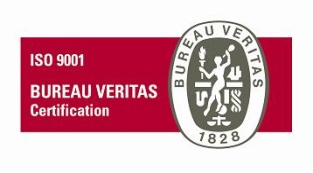 628616Российская Федерация,Тюменская область,Ханты-Мансийскийавтономный округ - Югра,г. Нижневартовск,ул. Ленина, дом 5Российская Федерация,Тюменская область,Ханты-Мансийскийавтономный округ - Югра,г. Нижневартовск,ул. Ленина, дом 5тел. (3466) 62-30-89 - приемная(3466) 62-31-07, 62-31-25, 62-31-26 факс (3466) 62-31-96, 24-95-20Email: postmaster@nvnipi.ru,  nvnipi@mail.ruWeb-сайт: www.nvnipi.ruОКПО - 49840208ОГРН - 1028600938288ИНН - 8603087486КПП - 860301001ОКВЭД - 73.10Положение о размещении объектов капитального строительстваи характеристиках планируемого развития территорииПоложение о размещении объектов капитального строительстваи характеристиках планируемого развития территорииI.IХарактеристики планируемого развития территории . . . . . . . . . . . . . 3I.IIУстановление территориальных зон . . . . . . . . . . . . . . . . . . . . . . . . . . . . . . 4I.IIIУстановление планировочных кварталов, красных линий . . . . . . . . . .5I.IVМероприятия по предупреждению чрезвычайных ситуаций, защите населения . . . . . . . . . . . . . . . . . . . . . . . . . . . . . . . . . . . . . . . . . . . . 7II.Характеристика объектов капитального строительства . . . . . . . . . 9Графические материалы:Графические материалы:Графические материалы:1Схема планировочной организации проектируемой территории (основной чертеж) М 1:5000 . . . . . . . . . . . . . . . . . . . . . . . . . . . . . . . . . . . . . . . .12Схема планировочной организации проектируемой территории (основной чертеж) М 1:25000 . . . . . . . . . . . . . . . . . . . . . . . . . . . . . . . . . . . . . . .23Разбивочный чертеж красных линий3№№ п/пНаименование территориига%1ЗОНА ОБЪЕКТОВ ГОРОДСКОГО ТРАНСПОРТА (ТЗ 502)0.590.112ЗОНА СЕЛЬСКОХОЗЯЙСТВЕННЫХ УГОДИЙ (СХЗ 701)0.970.183ЗОНА ОБЪЕКТОВ ДАЧНОГО ХОЗЯЙСТВА, САДОВОДСТВА, ОГОРОДНИЧЕСТВА (СХЗ 703)3.940.744ЗОНА АКВАТОРИЙ (АЗ 1001)0.170.035ЗОНА ГОРОДСКИХ ЛЕСОВ (РЗ 602)263.1949.646ЗОНА ОБЪЕКТОВ ПРОМЫШЛЕННОСТИ (ПРЗ 301)59.4811.227ЗОНА ГОРОДСКИХ АКВАТОРИЙ (АЗ 1002)146.1927.578ЗОНА ОБЪЕКТОВ ВОДОСНАБЖЕНИЯ И ОЧИСТКИ СТОКОВ  (ИЗ 402)1.210.239ЗОНА ОБЪЕКТОВ ЭНЕРГООБЕСПЕЧЕНИЯ (ИЗ 401)31.775.9910Территории красных линий (границы территорий общего пользования)20.253.8211Прочие территории2.480.47Территория в границах проекта530.24100№№ п/пНаименование территориига%1ЗОНА ОБЪЕКТОВ ГОРОДСКОГО ТРАНСПОРТА (ТЗ 502)0.590.112ЗОНА СЕЛЬСКОХОЗЯЙСТВЕННЫХ УГОДИЙ (СХЗ 701)0.970.183ЗОНА ОБЪЕКТОВ ДАЧНОГО ХОЗЯЙСТВА, САДОВОДСТВА, ОГОРОДНИЧЕСТВА (СХЗ 703)3.970.754ЗОНА АКВАТОРИЙ (АЗ 1001)0.170.035ЗОНА ГОРОДСКИХ ЛЕСОВ (РЗ 602)99.4618,766ЗОНА ОБЪЕКТОВ ПРОМЫШЛЕННОСТИ (ПРЗ 301)61.6711.637ЗОНА ГОРОДСКИХ АКВАТОРИЙ (АЗ 1002)220.0941.518ЗОНА ОБЪЕКТОВ ВОДОСНАБЖЕНИЯ И ОЧИСТКИ СТОКОВ  (ИЗ 402)1.310.259ЗОНА ОБЪЕКТОВ ЭНЕРГООБЕСПЕЧЕНИЯ (ИЗ 401)--10Территории красных линий (границы территорий общего пользования)142.0126.7811Прочие территории--Территория в границах проекта530.24100№п/пНаименование показателяЕдиницаизмеренияЗначениеПримечание1ТЕРРИТОРИЯТЕРРИТОРИЯТЕРРИТОРИЯТЕРРИТОРИЯ1.1.Общая площадь земель в границах проекта планировки территориига530.24-в том числе:1.1.1.Территория в пределах планировочных кварталов предназначенных для размещения промышленных объектов капитального строительствага326.56 (61.6%)Определяет-ся рабочим проектом1.1.2.Территории красных линий (границы территорий общего пользования)га142.01(26.8%)-1.1.3.ЗОНА ОБЪЕКТОВ ПРОМЫШЛЕННОСТИ (ПРЗ 301)га61.67 (11.6%)Существую-щие объекты2ОБЪЕКТЫ ИНЖЕНЕРНОЙ ИНФРАСТРУКТУРЫОБЪЕКТЫ ИНЖЕНЕРНОЙ ИНФРАСТРУКТУРЫОБЪЕКТЫ ИНЖЕНЕРНОЙ ИНФРАСТРУКТУРЫОБЪЕКТЫ ИНЖЕНЕРНОЙ ИНФРАСТРУКТУРЫ2.1ВодоснабжениекмОпределяется рабочим проектом в пределах устанавливаемых красных линийОпределяется рабочим проектом в пределах устанавливаемых красных линий2.2ВодоотведениекмОпределяется рабочим проектом в пределах устанавливаемых красных линийОпределяется рабочим проектом в пределах устанавливаемых красных линий2.3ТеплоснабжениекмОпределяется рабочим проектом в пределах устанавливаемых красных линийОпределяется рабочим проектом в пределах устанавливаемых красных линий2.4ГазоснабжениекмОпределяется рабочим проектом в пределах устанавливаемых красных линийОпределяется рабочим проектом в пределах устанавливаемых красных линий2.5ЭлектроснабжениекмОпределяется рабочим проектом в пределах устанавливаемых красных линийОпределяется рабочим проектом в пределах устанавливаемых красных линий